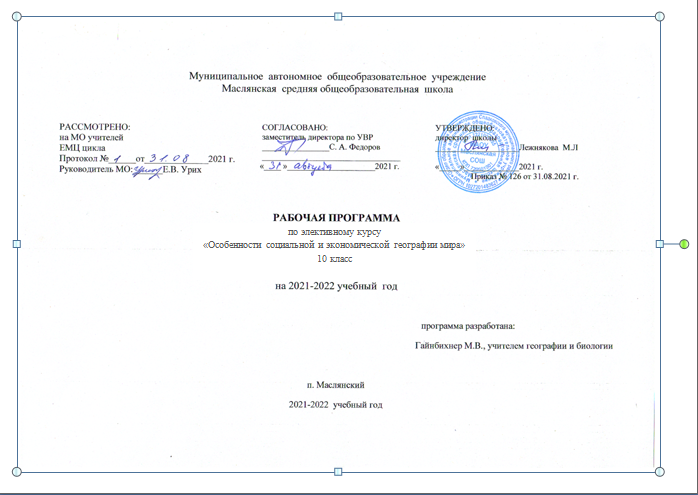 Раздел I. Планируемые результатыОсвоение программы по географии в средней школе предусматривает достижение следующих личностных результатов:1) сформированность российской гражданской идентичности, патриотизма, любви к Отечеству и уважения к своему народу, чувства ответственности и долга перед Родиной, гордости за свой край, свою Родину, прошлое и настоящее многонационального народа России, уверенности в его великом будущем, готовности к служению Отечеству в различных видах гражданской и профессиональной деятельности;2) сформированность гражданской позиции выпускника как сознательного, активного и ответственного члена российского общества, уважающего закон и правопорядок, осознающего и принимающего свою ответственность за благосостояние общества, обладающего чувством собственного достоинства, осознанно принимающего традиционные национальные и общечеловеческие гуманистические и демократические ценности,ориентированного на поступательное развитие и совершенствование российского гражданского общества в контексте прогрессивных мировых процессов, способного противостоять социально опасным и враждебным явлениям в общественной жизни;3) готовность к защите Отечества, к службе в Вооружённых Силах Российской Федерации;4) сформированность целостного мировоззрения, соответствующего современному уровню развития науки и общественнойпрактики, основанному на диалоге культур, различных форм общественного сознания — науки, искусства, морали, религии,правосознания, понимание своего места в поликультурном мире;5) сформированность основ личностного саморазвития и самовоспитания в обществе на основе общечеловеческих нравственных ценностей и идеалов российского гражданского общества с учётом вызовов, стоящих перед Россией и всем человечеством; готовность и способность к самостоятельной, творческой и ответственной деятельности (образовательной, учебно-исследовательской, коммуникативной и др.);6) сформированность толерантности сознания и поведения личности в поликультурном мире, готовности и способности вести диалог с другими людьми, достигать в нём взаимопонимания, находить общие цели и сотрудничать для их достижения;7) сформированность навыков социализации и продуктивного сотрудничества со сверстниками, старшими и младшими в образовательной, общественно-полезной, учебно-исследовательской, учебно-инновационной и других видах деятельности;8) сформированность нравственного сознания, чувств и поведения на основе сознательного усвоения общечеловеческих нравственных ценностей (любовь к человеку, доброта, милосердие, равноправие, справедливость, ответственность, свобода выбора,честь, достоинство, совесть, честность, долг), компетентность в решении моральных дилемм и осуществлении нравственноговыбора; приобретение опыта нравственно ориентированной общественной деятельности;9) готовность и способность к образованию и самообразованию в течение всей жизни; сознательное отношение к непрерывному образованию как условию успешной профессиональной и общественной деятельности;10) сформированность основ эстетической деятельности как части духовно-практического освоения действительностив форме восприятия и творческого созидания, включая эстетику быта, образования, научного и технического творчества, спорта,общественных отношений, отношения к природе;11) принятие и реализация ценностей здорового и безопасного образа жизни (потребность в занятиях физкультурой и спортивно-оздоровительной деятельностью, отрицательное отношение к употреблению алкоголя, наркотиков, курению); бережное, ответственное и компетентное отношение к физическому и психологическому здоровью, как собственному, так и других людей, умение осуществлять профилактику и оказывать первичную медицинскую помощь, знание основных оздоровительных технологий;12) осознанный выбор будущей профессии на основе понимания её ценностного содержания и возможностей реализации__ знакам, критически оценить и интерпретировать информацию; умение хранить, защищать, передавать и обрабатывать информацию, умение переводить визуальную информацию в вербальную знаковую систему и наоборот ; умение включать внешкольную информацию в процесс общего базового образования);Метапредметные результаты освоения программы по географии выпускниками старшей школы должны отражать:1) умение самостоятельно определять цели и составлять планы в различных сферах деятельности, осознавая приоритетныеи второстепенные задачи; самостоятельно осуществлять, контролировать и корректировать учебную, внеурочную и внешкольную деятельность с учётом предварительного планирования; использовать различные ресурсы для достижения целей; выбирать успешные стратегии в трудных ситуациях;2) умение продуктивно общаться и взаимодействовать с коллегами по совместной деятельности, учитывать позиции другого (совместное целеполагание и планирование общих способов работы на основе прогнозирования, контроль и коррекция хода и результатов совместной деятельности), эффективно разрешать конфликты;3) владение навыками исследовательской и проектной деятельности (определение целей и задач, планирование проведения исследования, формулирование гипотез и плана их проверки; осуществление наблюдений и экспериментов, использование количественных и качественных методов обработки и анализа полученных данных; построение доказательств в отношении выдвинутых гипотез и формулирование выводов; представление результатов исследования в заданном формате, составление текста отчёта и презентации с использованием информационныхи коммуникационных технологий);4) готовность и способность к информационной деятельности (поиск информации и самостоятельный отбор источников информации в соответствии с поставленными целями и задачами; умение систематизировать информацию по заданным при5) умение строить логическое доказательство;6) умение определять назначение и функции различных социальных институтов, ориентироваться в социально-политическихи экономических событиях, оценивать их последствия, самостоятельно оценивать и принимать решения, определяющие стратегию поведения, с учётом гражданских и нравственных ценностей;7) умение использовать, создавать и преобразовывать различные символьные записи, схемы и модели для решения познавательных и учебных задач в различных предметных областях, исследовательской и проектной деятельности;8) умение понимать значение языка в сохранении и развитии духовной культуры; знание роли и особенностей естественных,формализованных и формальных языков как средств коммуникации; использование языковых средств в соответствии с целямии задачами деятельности.Предметные результаты на базовом уровне изучения географии в средней (полной) школе должны быть ориентированына освоение обучающимися систематических знаний и способов действий, присущих географии, а также поддерживать избранноеобучающимися направление образования.Предметные результаты на базовом уровне должны отражать:1) владение представлениями о современной географической науке, её участии в решении важнейших проблем человечества;2) владение географическим мышлением для определения географических аспектов природных, социально-экономическихи экологических процессов и проблем;3) сформированность системы комплексных социально ориентированных географических знаний о закономерностях развитияприроды, размещения населения и хозяйства, о динамике и территориальных особенностях процессов, протекающих в географическом пространстве;4) владение умениями проведения наблюдений за отдельными географическими объектами, процессами и явлениями, их изменениями в результате природных и антропогенных воздействий; 5) владение умениями использовать карты разного содержания для выявления закономерностей и тенденций, получениянового географического знания о природных, социально-экономических и экологических процессах и явлениях;6) владение умениями географического анализа и интерпретации разнообразной информации;7) владение умениями применять географические знания для объяснения и оценки разнообразных явлений и процессов,самостоятельного оценивания уровня безопасности окружающей среды, адаптации к изменению её условий;8) сформированность представлений и знаний об основных проблемах взаимодействия природы и общества, о природных и социально-экономических аспектах экологических проблемРаздел II. Содержание элективного курса «Особенности социальной и экономической географии мира», 10 классСовременные методы географических исследований.  Источники географической информации (1 часа).Положение географии в системе наук. Традиционные и новые методы географических исследований. Географическая карта – особый источник информации о действительности. Географическая номенклатура.Статистический метод – один из основных в географии. Этапы статистического изучения географических явлений и процессов. Виды статистических материалов. Другие способы и формы получения географической информации: экспедиции, стационарные наблюдения, камеральная обработка, опыты, моделирование. Геоинформационные системы как средство получения, обработки и представления пространственно-координированных географических данных.Практическая работы1. Анализ карт различной тематики.Многообразие стран на политической карте мира. (4 часа) Многообразие стран на политической карте мира. Различия стран современного мира по размерам территории, численности и особенностям населения, особенностям географического положения. Международные отношения и политическая карта мира. Государственный строй стран мира. Политическая география.Практические работы2. Типы стран современного мира 3.  Характеристика ПГП страныПрирода и человек в современном мире (6 часов)Взаимодействие человечества и природы в прошлом и настоящем. Международный характер проблемы «дестабилизация окружающей среды». Природные ресурсы Земли, их виды. Ресурсообеспеченность. Природно-ресурсный потенциал разных территорий. Территориальные сочетания природных ресурсов. География природных ресурсов Земли. Основные типы природопользования. Источники загрязнения окружающей среды. Геоэкологические проблемы регионов различных типов природопользования. Пути сохранения качества окружающей среды.Практическая работа4. Оценка обеспеченности разных регионов и стран основными видами природных ресурсов. Население мира (7 часов)Численность, динамика и размещение населения мира, крупных регионов и стран. Воспроизводство и миграции населения. Их типы и виды. Структура населения (половая, возрастная, расовая, этническая, религиозная, по образовательному уровню). Демографическая ситуация в разных регионах и странах мира.Характеристика трудовых ресурсов и занятости населения крупных стран и регионов мира.Расселение населения. Специфика городских и сельских поселений. Масштабы и темпы урбанизации различных стран и регионов мира.Практические работы5. Объяснение  процессов воспроизводства населения в двух регионах мира6. Сравнение половозрастных пирамид стран, различающихся типами воспроизводства населения.7.Оценка особенностей уровня и качества жизни населения в разных странах и регионах мира.География мирового хозяйства (11 часов)Мировое хозяйство, его отраслевая и территориальная структура. География важнейших отраслей. Международное географическое разделение труда. Международная специализация и кооперирование – интеграционные зоны, крупнейшие фирмы и транснациональные корпорации (ТНК). Отрасли международной специализации стран и регионов мира; определяющие их факторы.Внешние экономические связи – научно-технические,  производственное сотрудничество, создание свободных экономических зон (СЭЗ). География мировых валютно-финансовых отношений. Крупнейшие международные отраслевые и региональные союзы. Международная торговля – основные направления и структура. Главные центры мировой торговли.Практические работы8.Определение стран – экспортеров основных видов промышленной и сельскохозяйственной продукции, видов сырья; районов международного туризма и отдыха, стран, предоставляющих банковские и другие виды международных услуг.9.Определение основных направлений международной торговли; факторов, определяющих международную специализацию стран и регионов мира.Географические аспекты современных глобальных  проблем человечества (5 часов)Природа и цивилизация. Понятие о глобальных проблемах, их типах и взаимосвязях. Географические аспекты глобальных проблем человечества в прошлом и настоящем. Сырьевая, демографическая, продовольственная, экологическая проблемы как особо приоритетные, пути их решения. Проблема преодоления отсталости развивающихся стран. Географические аспекты качества жизни населения. Роль географии в решении глобальных проблем человечества.Геоэкология – фокус глобальных проблем человечества. Общие и специфические экологические проблемы разных регионов Земли.Практическая работа10. Выявление по картам регионов с неблагоприятной экологической ситуацией, а также географических аспектов других глобальных проблем человечества.Раздел III. Тематическое планирование с учетом рабочей    программы воспитания с указанием количества часов, отведенных на изучение темы.Реализация рабочей программы воспитания в урочной деятельности направлена на формирование понимания важнейших социокультурных и духовно-нравственных ценностей.Механизм реализации рабочей программы воспитания: - установление доверительных отношений между педагогическим работником и его обучающимися, способствующих позитивному восприятию обучающимися требований и просьб педагогического работника, привлечению их внимания к обсуждаемой на уроке информации, активизации их познавательной деятельности; - привлечение внимания обучающихся к ценностному аспекту изучаемых на уроках явлений, организация их работы с получаемой на уроке социально значимой информацией, инициирование ее обсуждения, высказывания обучающимися своего мнения по ее поводу, выработки своего к ней отношения; - применение на уроке интерактивных форм работы с обучающимися: интеллектуальных игр, стимулирующих познавательную мотивацию обучающихся; -проведение предметных олимпиад, турниров, викторин, квестов, игр-экспериментов, дискуссии и др. - демонстрация примеров гражданского поведения, проявления добросердечности через подбор текстов для чтения, задач для решения, проблемных ситуаций, обсуждения, анализ поступков людей и др. - применение на уроках групповой работы или работы в парах, которые учат обучающихся командной работе и взаимодействию с другими обучающимися; включение в урок игровых процедур, которые помогают поддержать мотивацию обучающихся к получению знаний, налаживанию позитивных межличностных отношений в классе, помогают установлению доброжелательной атмосферы во время урока. - посещение экскурсий, музейные уроки, библиотечные уроки и др. - приобщение обучающихся к российским традиционным духовным ценностям, включая культурные ценности своей этнической группы, правилам и нормам поведения в российском обществе. - побуждение обучающихся соблюдать на уроке общепринятые нормы поведения, правила общения, принципы учебной дисциплины, самоорганизации, взаимоконтроль и самоконтроль - организация шефства мотивированных и эрудированных обучающихся над их неуспевающими одноклассниками, дающего обучающимся социально значимый опыт сотрудничества и взаимной помощи. РПВ- воспитательная компонентаРТУ –разнотрансформируемый урокПриложение 1Календарно-тематическое планирование элективного курса, 10 классПриложение 2Оценочные процедуры 10 класс№Раздел, темаКоличество часовСовременные методы географических исследований.  Источники географической информации.Современные методы географических исследований.  Источники географической информации.11Современные методы географических исследований. Источники географической информации.                               Практическая работа № 1 Анализ карт различной тематики.1Многообразие стран на политической карте мира .Многообразие стран на политической карте мира .42Многообразие стран на политической карте мира. Различия стран современного мира по размерам территории, численности и особенностям населения, особенностям географического положения. Практическая работа № 2 Типы стран современного  мира. Практическая работа № 3  Характеристика ПГП страны.13Международные отношения и политическая карта мира.14Государственный строй стран мира.15Политическая география.1Природа и человек в современном мире.Природа и человек в современном мире.66Взаимодействие человечества и природы в прошлом и настоящем. Ресурсообеспеченность. 17Виды природных ресурсов. Минеральные и земельные ресурсы.18Водные ресурсы суши, биологические ресурсы.19Практическая работа № 4 Оценка ресурсообеспеченности отдельных стран мира.         1(РТУ)Кабинет информатики10Урок –конференция «Чистая планета». Загрязнение окружающей среды.          1(РПВ)11Географическое ресурсоведение и геоэкология.1Население мира.Население мира.712Численность, динамика и размещение населения мира, крупных регионов и стран.113Воспроизводство и миграции населения. Практическая работа № 5 Объяснение  процессов воспроизводства населения в двух регионах мира114Структура населения.                                                                                                                                                              Практическая работа №6 Сравнение половозрастных пирамид стран, различающихся типами воспроизводства населения.115Характеристика трудовых ресурсов и занятости населения крупных стран и регионов мира.                               Практическая работа №7 Оценка особенностей уровня и качества жизни населения в разных странах и регионах мира.116Размещение и миграции населения.117Расселение населения. Городское население. Урбанизация как стихийный процесс.118Сельское население. Население и окружающая среда.1Научно-техническая революция. География мирового хозяйства.Научно-техническая революция. География мирового хозяйства.1419НТР: характерные черты и составные части – наука, техника и технология.120Отраслевая и территориальная структура мирового хозяйства.121Факторы размещения мирового хозяйства.122География промышленности. ТЭК.123Электроэнергетика, нетрадиционные источники энергии. Горнодобывающая промышленность.124Металлургия, машиностроение, химическая промышленность.125Лесная и деревообрабатывающая промышленность. Промышленность и окружающая среда126Особенности с/х и рыболовства. География растениеводства. «Зеленая революция»127География животноводства. С/Х и окружающая среда128Урок-путешествие «Туристические маршруты мира». География туризма.           1(РПВ)29Практическая работа№8 Определение стран – экспортеров основных видов промышленной и сельскохозяйственной продукции, видов сырья; районов международного туризма и отдыха, стран, предоставляющих банковские и другие виды международных услуг.130География транспорта. Сухопутный транспорт. Водный и воздушный транспорт. Транспорт и окружающая среда.131Практическая работа№9 Определение основных направлений международной торговли; факторов, определяющих международную специализацию стран и регионов мира.132География мировых валютно-финансовых отношений.1Географические аспекты современных глобальных  проблем человечества.Географические аспекты современных глобальных  проблем человечества.233Урок-брифинг «Глобальные проблемы человечества». Понятие о глобальных проблемах человечества. Их типы и взаимосвязи.          1(РПВ)34Практическая работа № 10. Выявление по картам регионов с неблагоприятной экологической ситуацией, а также географических аспектов других глобальных проблем человечества.1Дата№ТемаЭлементы обязательного минимумаСовременные методы географических исследований.  Источники географической информации -1 часСовременные методы географических исследований.  Источники географической информации -1 часСовременные методы географических исследований.  Источники географической информации -1 часСовременные методы географических исследований.  Источники географической информации -1 час1.Современные методы географических исследований. Источники географической информации. Практическая работа № 1 Анализ карт различной тематики. Положение географии в системе наук. Традиционные и новые методы географических исследований. Географическая карта – особый источник информации. Географическая номенклатура. Статистический метод – один из основных в географии. Этапы статистического изучения географических явлений и процессов. Виды статистических материалов. Другие способы и формы получения  географической информации: экспедиции, стационарные наблюдения, камеральная обработка, опыты, моделирование. Геоинформационные системы как средство получения, обработки и представления пространственно - координированных географических данных.Многообразие стран на политической карте мира – 4 часаМногообразие стран на политической карте мира – 4 часаМногообразие стран на политической карте мира – 4 часаМногообразие стран на политической карте мира – 4 часа2.Многообразие стран на политической карте мира. Различия стран современного мира по размерам территории, численности и особенностям населения, особенностям географического положения. Практическая работа № 2 Типы стран современного  мира. Практическая работа № 3  Характеристика ПГП страны.Политическая карта мира, изменения на ней в новейшее время. Многообразие стран современного мира, их основные группы.Государственный строй стран, формы правленияГеополитика и политическая география. Международные организации. Роль России в современном мире.3.Международные отношения и политическая карта мира.Политическая карта мира, изменения на ней в новейшее время. Многообразие стран современного мира, их основные группы.Государственный строй стран, формы правленияГеополитика и политическая география. Международные организации. Роль России в современном мире.4.Государственный строй стран мира.Политическая карта мира, изменения на ней в новейшее время. Многообразие стран современного мира, их основные группы.Государственный строй стран, формы правленияГеополитика и политическая география. Международные организации. Роль России в современном мире.5.Политическая география.Политическая карта мира, изменения на ней в новейшее время. Многообразие стран современного мира, их основные группы.Государственный строй стран, формы правленияГеополитика и политическая география. Международные организации. Роль России в современном мире.Природа и человек в современном мире -  6 часовПрирода и человек в современном мире -  6 часовПрирода и человек в современном мире -  6 часовПрирода и человек в современном мире -  6 часов6.Взаимодействие человечества и природы в прошлом и настоящем. Ресурсообеспеченность. Основные виды природных ресурсов. Размещение природных ресурсов и масштабы их использования. Обеспеченность природными ресурсами.Особенности использования разных видов природных ресурсов. Рационально е и нерациональное природопользование. Причины и последствия загрязнения окружающей среды. Пути решения экологических проблем в мире и его крупных регионах, включая Россию. Геоэкология.7.Виды природных ресурсов. Минеральные и земельные ресурсы.Основные виды природных ресурсов. Размещение природных ресурсов и масштабы их использования. Обеспеченность природными ресурсами.Особенности использования разных видов природных ресурсов. Рационально е и нерациональное природопользование. Причины и последствия загрязнения окружающей среды. Пути решения экологических проблем в мире и его крупных регионах, включая Россию. Геоэкология.8.Водные ресурсы суши, биологические ресурсы.Основные виды природных ресурсов. Размещение природных ресурсов и масштабы их использования. Обеспеченность природными ресурсами.Особенности использования разных видов природных ресурсов. Рационально е и нерациональное природопользование. Причины и последствия загрязнения окружающей среды. Пути решения экологических проблем в мире и его крупных регионах, включая Россию. Геоэкология.9.Практическая работа № 4 Оценка ресурсообеспеченности отдельных стран мира.Основные виды природных ресурсов. Размещение природных ресурсов и масштабы их использования. Обеспеченность природными ресурсами.Особенности использования разных видов природных ресурсов. Рационально е и нерациональное природопользование. Причины и последствия загрязнения окружающей среды. Пути решения экологических проблем в мире и его крупных регионах, включая Россию. Геоэкология.10.Загрязнение окружающей среды.Основные виды природных ресурсов. Размещение природных ресурсов и масштабы их использования. Обеспеченность природными ресурсами.Особенности использования разных видов природных ресурсов. Рационально е и нерациональное природопользование. Причины и последствия загрязнения окружающей среды. Пути решения экологических проблем в мире и его крупных регионах, включая Россию. Геоэкология.11.Географическое ресурсоведение и геоэкология.Основные виды природных ресурсов. Размещение природных ресурсов и масштабы их использования. Обеспеченность природными ресурсами.Особенности использования разных видов природных ресурсов. Рационально е и нерациональное природопользование. Причины и последствия загрязнения окружающей среды. Пути решения экологических проблем в мире и его крупных регионах, включая Россию. Геоэкология.Население мира- 7 часов12.Численность, динамика и размещение населения мира, крупных регионов и стран.Численность и воспроизводство населения. Естественный прирост населения и его типы. Демографическая политика. Половой, возрастной и этнический состав населения. Крупные народы и языковые семьи.  География мировых религий. Этнополитические и религиозные конфликты. Размещение и плотность населения. Миграция, виды миграций, география международных миграций. Расселение населения. Городское и сельское население. Урбанизация и ее формы, темпы и уровни урбанизации. Крупнейшие города и городские агломерации мира и России. Уровень и качество жизни населения крупнейших стран и регионов мира.13.Воспроизводство и миграции населения. Практическая работа № 5 Объяснение  процессов воспроизводства населения в двух регионах мираЧисленность и воспроизводство населения. Естественный прирост населения и его типы. Демографическая политика. Половой, возрастной и этнический состав населения. Крупные народы и языковые семьи.  География мировых религий. Этнополитические и религиозные конфликты. Размещение и плотность населения. Миграция, виды миграций, география международных миграций. Расселение населения. Городское и сельское население. Урбанизация и ее формы, темпы и уровни урбанизации. Крупнейшие города и городские агломерации мира и России. Уровень и качество жизни населения крупнейших стран и регионов мира.14.Структура населения. Практическая работа №6 Сравнение половозрастных пирамид стран, различающихся типами воспроизводства населения.Численность и воспроизводство населения. Естественный прирост населения и его типы. Демографическая политика. Половой, возрастной и этнический состав населения. Крупные народы и языковые семьи.  География мировых религий. Этнополитические и религиозные конфликты. Размещение и плотность населения. Миграция, виды миграций, география международных миграций. Расселение населения. Городское и сельское население. Урбанизация и ее формы, темпы и уровни урбанизации. Крупнейшие города и городские агломерации мира и России. Уровень и качество жизни населения крупнейших стран и регионов мира.15.Характеристика трудовых ресурсов и занятости населения крупных стран и регионов мира. Практическая работа №7 Оценка особенностей уровня и качества жизни населения в разных странах и регионах мира.Численность и воспроизводство населения. Естественный прирост населения и его типы. Демографическая политика. Половой, возрастной и этнический состав населения. Крупные народы и языковые семьи.  География мировых религий. Этнополитические и религиозные конфликты. Размещение и плотность населения. Миграция, виды миграций, география международных миграций. Расселение населения. Городское и сельское население. Урбанизация и ее формы, темпы и уровни урбанизации. Крупнейшие города и городские агломерации мира и России. Уровень и качество жизни населения крупнейших стран и регионов мира.16.Размещение и миграции населения.Численность и воспроизводство населения. Естественный прирост населения и его типы. Демографическая политика. Половой, возрастной и этнический состав населения. Крупные народы и языковые семьи.  География мировых религий. Этнополитические и религиозные конфликты. Размещение и плотность населения. Миграция, виды миграций, география международных миграций. Расселение населения. Городское и сельское население. Урбанизация и ее формы, темпы и уровни урбанизации. Крупнейшие города и городские агломерации мира и России. Уровень и качество жизни населения крупнейших стран и регионов мира.17.Расселение населения. Городское население. Урбанизация как стихийный процесс.Численность и воспроизводство населения. Естественный прирост населения и его типы. Демографическая политика. Половой, возрастной и этнический состав населения. Крупные народы и языковые семьи.  География мировых религий. Этнополитические и религиозные конфликты. Размещение и плотность населения. Миграция, виды миграций, география международных миграций. Расселение населения. Городское и сельское население. Урбанизация и ее формы, темпы и уровни урбанизации. Крупнейшие города и городские агломерации мира и России. Уровень и качество жизни населения крупнейших стран и регионов мира.18.Сельское население. Население и окружающая среда.Численность и воспроизводство населения. Естественный прирост населения и его типы. Демографическая политика. Половой, возрастной и этнический состав населения. Крупные народы и языковые семьи.  География мировых религий. Этнополитические и религиозные конфликты. Размещение и плотность населения. Миграция, виды миграций, география международных миграций. Расселение населения. Городское и сельское население. Урбанизация и ее формы, темпы и уровни урбанизации. Крупнейшие города и городские агломерации мира и России. Уровень и качество жизни населения крупнейших стран и регионов мира.Научно-техническая революция. География мирового хозяйства – 14 часовНаучно-техническая революция. География мирового хозяйства – 14 часовНаучно-техническая революция. География мирового хозяйства – 14 часовНаучно-техническая революция. География мирового хозяйства – 14 часов19.НТР: характерные черты и составные части – наука, техника и технология.Научно-техническая революция. Особенности отраслевой и территориальной структуры мирового хозяйства, различия в уровнях экономического развития стран и регионов, изменение пропорций между производственной и непроизводственной сферами, промышленностью и сельским хозяйством. Мировое хозяйство и этапы его развития. Основные центры мирового хозяйстваМеждународное географическое  разделение труда. Экономическая интеграция. Интеграционные группировки. Отраслевая и территориальная структура мирового хозяйства. География основных отраслей промышленности и сельского хозяйства, основные промышленные и сельскохозяйственные районы. География мирового транспорта. Усиление роли непроизводственной сферы в мировой экономике. География внешней торговли. Виды международных экономических отношений. Россия в мировой экономике.20.Отраслевая и территориальная структура мирового хозяйства.Научно-техническая революция. Особенности отраслевой и территориальной структуры мирового хозяйства, различия в уровнях экономического развития стран и регионов, изменение пропорций между производственной и непроизводственной сферами, промышленностью и сельским хозяйством. Мировое хозяйство и этапы его развития. Основные центры мирового хозяйстваМеждународное географическое  разделение труда. Экономическая интеграция. Интеграционные группировки. Отраслевая и территориальная структура мирового хозяйства. География основных отраслей промышленности и сельского хозяйства, основные промышленные и сельскохозяйственные районы. География мирового транспорта. Усиление роли непроизводственной сферы в мировой экономике. География внешней торговли. Виды международных экономических отношений. Россия в мировой экономике.21.Факторы размещения мирового хозяйства.Научно-техническая революция. Особенности отраслевой и территориальной структуры мирового хозяйства, различия в уровнях экономического развития стран и регионов, изменение пропорций между производственной и непроизводственной сферами, промышленностью и сельским хозяйством. Мировое хозяйство и этапы его развития. Основные центры мирового хозяйстваМеждународное географическое  разделение труда. Экономическая интеграция. Интеграционные группировки. Отраслевая и территориальная структура мирового хозяйства. География основных отраслей промышленности и сельского хозяйства, основные промышленные и сельскохозяйственные районы. География мирового транспорта. Усиление роли непроизводственной сферы в мировой экономике. География внешней торговли. Виды международных экономических отношений. Россия в мировой экономике.22.География промышленности. ТЭК.Научно-техническая революция. Особенности отраслевой и территориальной структуры мирового хозяйства, различия в уровнях экономического развития стран и регионов, изменение пропорций между производственной и непроизводственной сферами, промышленностью и сельским хозяйством. Мировое хозяйство и этапы его развития. Основные центры мирового хозяйстваМеждународное географическое  разделение труда. Экономическая интеграция. Интеграционные группировки. Отраслевая и территориальная структура мирового хозяйства. География основных отраслей промышленности и сельского хозяйства, основные промышленные и сельскохозяйственные районы. География мирового транспорта. Усиление роли непроизводственной сферы в мировой экономике. География внешней торговли. Виды международных экономических отношений. Россия в мировой экономике.23.Электроэнергетика, нетрадиционные источники энергии. Горнодобывающая промышленность.Научно-техническая революция. Особенности отраслевой и территориальной структуры мирового хозяйства, различия в уровнях экономического развития стран и регионов, изменение пропорций между производственной и непроизводственной сферами, промышленностью и сельским хозяйством. Мировое хозяйство и этапы его развития. Основные центры мирового хозяйстваМеждународное географическое  разделение труда. Экономическая интеграция. Интеграционные группировки. Отраслевая и территориальная структура мирового хозяйства. География основных отраслей промышленности и сельского хозяйства, основные промышленные и сельскохозяйственные районы. География мирового транспорта. Усиление роли непроизводственной сферы в мировой экономике. География внешней торговли. Виды международных экономических отношений. Россия в мировой экономике.24.Металлургия, машиностроение, химическая промышленность.Научно-техническая революция. Особенности отраслевой и территориальной структуры мирового хозяйства, различия в уровнях экономического развития стран и регионов, изменение пропорций между производственной и непроизводственной сферами, промышленностью и сельским хозяйством. Мировое хозяйство и этапы его развития. Основные центры мирового хозяйстваМеждународное географическое  разделение труда. Экономическая интеграция. Интеграционные группировки. Отраслевая и территориальная структура мирового хозяйства. География основных отраслей промышленности и сельского хозяйства, основные промышленные и сельскохозяйственные районы. География мирового транспорта. Усиление роли непроизводственной сферы в мировой экономике. География внешней торговли. Виды международных экономических отношений. Россия в мировой экономике.25.Лесная и деревообрабатывающая промышленность. Промышленность и окружающая средаНаучно-техническая революция. Особенности отраслевой и территориальной структуры мирового хозяйства, различия в уровнях экономического развития стран и регионов, изменение пропорций между производственной и непроизводственной сферами, промышленностью и сельским хозяйством. Мировое хозяйство и этапы его развития. Основные центры мирового хозяйстваМеждународное географическое  разделение труда. Экономическая интеграция. Интеграционные группировки. Отраслевая и территориальная структура мирового хозяйства. География основных отраслей промышленности и сельского хозяйства, основные промышленные и сельскохозяйственные районы. География мирового транспорта. Усиление роли непроизводственной сферы в мировой экономике. География внешней торговли. Виды международных экономических отношений. Россия в мировой экономике.26.Особенности с/х и рыболовства. География растениеводства. «Зеленая революция»Научно-техническая революция. Особенности отраслевой и территориальной структуры мирового хозяйства, различия в уровнях экономического развития стран и регионов, изменение пропорций между производственной и непроизводственной сферами, промышленностью и сельским хозяйством. Мировое хозяйство и этапы его развития. Основные центры мирового хозяйстваМеждународное географическое  разделение труда. Экономическая интеграция. Интеграционные группировки. Отраслевая и территориальная структура мирового хозяйства. География основных отраслей промышленности и сельского хозяйства, основные промышленные и сельскохозяйственные районы. География мирового транспорта. Усиление роли непроизводственной сферы в мировой экономике. География внешней торговли. Виды международных экономических отношений. Россия в мировой экономике.27.География животноводства. С/Х и окружающая средаНаучно-техническая революция. Особенности отраслевой и территориальной структуры мирового хозяйства, различия в уровнях экономического развития стран и регионов, изменение пропорций между производственной и непроизводственной сферами, промышленностью и сельским хозяйством. Мировое хозяйство и этапы его развития. Основные центры мирового хозяйстваМеждународное географическое  разделение труда. Экономическая интеграция. Интеграционные группировки. Отраслевая и территориальная структура мирового хозяйства. География основных отраслей промышленности и сельского хозяйства, основные промышленные и сельскохозяйственные районы. География мирового транспорта. Усиление роли непроизводственной сферы в мировой экономике. География внешней торговли. Виды международных экономических отношений. Россия в мировой экономике.28.География туризма. Научно-техническая революция. Особенности отраслевой и территориальной структуры мирового хозяйства, различия в уровнях экономического развития стран и регионов, изменение пропорций между производственной и непроизводственной сферами, промышленностью и сельским хозяйством. Мировое хозяйство и этапы его развития. Основные центры мирового хозяйстваМеждународное географическое  разделение труда. Экономическая интеграция. Интеграционные группировки. Отраслевая и территориальная структура мирового хозяйства. География основных отраслей промышленности и сельского хозяйства, основные промышленные и сельскохозяйственные районы. География мирового транспорта. Усиление роли непроизводственной сферы в мировой экономике. География внешней торговли. Виды международных экономических отношений. Россия в мировой экономике.29.Практическая работа№8 Определение стран – экспортеров основных видов промышленной и сельскохозяйственной продукции, видов сырья; районов международного туризма и отдыха, стран, предоставляющих банковские и другие виды международных услуг.Научно-техническая революция. Особенности отраслевой и территориальной структуры мирового хозяйства, различия в уровнях экономического развития стран и регионов, изменение пропорций между производственной и непроизводственной сферами, промышленностью и сельским хозяйством. Мировое хозяйство и этапы его развития. Основные центры мирового хозяйстваМеждународное географическое  разделение труда. Экономическая интеграция. Интеграционные группировки. Отраслевая и территориальная структура мирового хозяйства. География основных отраслей промышленности и сельского хозяйства, основные промышленные и сельскохозяйственные районы. География мирового транспорта. Усиление роли непроизводственной сферы в мировой экономике. География внешней торговли. Виды международных экономических отношений. Россия в мировой экономике.30.География транспорта. Сухопутный транспорт. Водный и воздушный транспорт. Транспорт и окружающая среда.Научно-техническая революция. Особенности отраслевой и территориальной структуры мирового хозяйства, различия в уровнях экономического развития стран и регионов, изменение пропорций между производственной и непроизводственной сферами, промышленностью и сельским хозяйством. Мировое хозяйство и этапы его развития. Основные центры мирового хозяйстваМеждународное географическое  разделение труда. Экономическая интеграция. Интеграционные группировки. Отраслевая и территориальная структура мирового хозяйства. География основных отраслей промышленности и сельского хозяйства, основные промышленные и сельскохозяйственные районы. География мирового транспорта. Усиление роли непроизводственной сферы в мировой экономике. География внешней торговли. Виды международных экономических отношений. Россия в мировой экономике.31.Практическая работа№9 Определение основных направлений международной торговли; факторов, определяющих международную специализацию стран и регионов мира.Научно-техническая революция. Особенности отраслевой и территориальной структуры мирового хозяйства, различия в уровнях экономического развития стран и регионов, изменение пропорций между производственной и непроизводственной сферами, промышленностью и сельским хозяйством. Мировое хозяйство и этапы его развития. Основные центры мирового хозяйстваМеждународное географическое  разделение труда. Экономическая интеграция. Интеграционные группировки. Отраслевая и территориальная структура мирового хозяйства. География основных отраслей промышленности и сельского хозяйства, основные промышленные и сельскохозяйственные районы. География мирового транспорта. Усиление роли непроизводственной сферы в мировой экономике. География внешней торговли. Виды международных экономических отношений. Россия в мировой экономике.32.География мировых валютно-финансовых отношений.Научно-техническая революция. Особенности отраслевой и территориальной структуры мирового хозяйства, различия в уровнях экономического развития стран и регионов, изменение пропорций между производственной и непроизводственной сферами, промышленностью и сельским хозяйством. Мировое хозяйство и этапы его развития. Основные центры мирового хозяйстваМеждународное географическое  разделение труда. Экономическая интеграция. Интеграционные группировки. Отраслевая и территориальная структура мирового хозяйства. География основных отраслей промышленности и сельского хозяйства, основные промышленные и сельскохозяйственные районы. География мирового транспорта. Усиление роли непроизводственной сферы в мировой экономике. География внешней торговли. Виды международных экономических отношений. Россия в мировой экономике.Географические аспекты современных глобальных  проблем человечества- 2 часаГеографические аспекты современных глобальных  проблем человечества- 2 часаГеографические аспекты современных глобальных  проблем человечества- 2 часаГеографические аспекты современных глобальных  проблем человечества- 2 часа33.Понятие о глобальных проблемах человечества. Их типы и взаимосвязи. Глобальные проблемы, их сущность и взаимодействие. Экологическая, энергетическая, сырьевая, демографическая и продовольственная проблемы и пути их решения. Проблема сохранения мира на земле. Преодоление отсталости развивающихся стран. Роль географии в решении глобальных проблем человечества. ПО: Прикладной характер географической науки для социализации человека в обществе и профориентации34.Практическая работа № 10. Выявление по картам регионов с неблагоприятной экологической ситуацией, а также географических аспектов других глобальных проблем человечества.Глобальные проблемы, их сущность и взаимодействие. Экологическая, энергетическая, сырьевая, демографическая и продовольственная проблемы и пути их решения. Проблема сохранения мира на земле. Преодоление отсталости развивающихся стран. Роль географии в решении глобальных проблем человечества. ПО: Прикладной характер географической науки для социализации человека в обществе и профориентацииУчебный период№ работы, темаФорма проведенияИсточник 1 четверть№ 1. Анализ карт различной тематики.Практическая работыhttps://multiurok.ru/files/prakticheskie-raboty-po-geografii-10-11-klass.html?login=ok 1 четверть№ 2. Типы стран современного мира Практическая работыhttps://multiurok.ru/files/prakticheskie-raboty-po-geografii-10-11-klass.html?login=ok1 четверть № 3.  Характеристика ПГП страныПрактическая работыhttps://multiurok.ru/files/prakticheskie-raboty-po-geografii-10-11-klass.html?login=ok2 четверть№ 4. Оценка обеспеченности разных регионов и стран основными видами природных ресурсов.Практическая работыhttps://multiurok.ru/files/prakticheskie-raboty-po-geografii-10-11-klass.html?login=ok2 четверть№ 5. Объяснение  процессов воспроизводства населения в двух регионах мираПрактическая работыhttps://multiurok.ru/files/prakticheskie-raboty-po-geografii-10-11-klass.html?login=ok2 четверть№ 6. Сравнение половозрастных пирамид стран, различающихся типами воспроизводства населения.Практическая работыhttps://multiurok.ru/files/prakticheskie-raboty-po-geografii-10-11-klass.html?login=ok2 четверть№ 7.Оценка особенностей уровня и качества жизни населения в разных странах и регионах мира.Практическая работыhttps://multiurok.ru/files/prakticheskie-raboty-po-geografii-10-11-klass.html?login=ok4 четверть № 8.Определение стран – экспортеров основных видов промышленной и сельскохозяйственной продукции, видов сырья; районов международного туризма и отдыха, стран, предоставляющих банковские и другие виды международных услуг.Практическая работыhttps://multiurok.ru/files/prakticheskie-raboty-po-geografii-10-11-klass.html?login=ok4 четверть № 9.Определение основных направлений международной торговли; факторов, определяющих международную специализацию стран и регионов мира.Практическая работыhttps://multiurok.ru/files/prakticheskie-raboty-po-geografii-10-11-klass.html?login=ok4 четверть № 10. Выявление по картам регионов с неблагоприятной экологической ситуацией, а также географических аспектов других глобальных проблем человечества.Практическая работыhttps://multiurok.ru/files/prakticheskie-raboty-po-geografii-10-11-klass.html?login=ok